PEMERINTAH KABUPATEN PURBALINGGA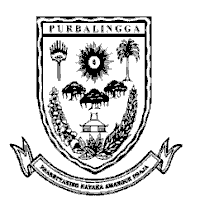 KECAMATAN KERTANEGARADESA LANGKAPAlamat : Jalan Raya Desa Langkap – Kertanegara  53358SURAT PENGANTARNomor : 145/		/	/20	Yang bertanda tangan di bawah ini Kepala Desa Langkap Kecamatan Kertanegara Kabupaten Purbalingga, menerangkan bahwa	 :Nama	:	.......................................................................................NIK	:	.......................................................................................Jenis Kelamin 	:	.......................................................................................Tempat, Tanggal Lahir	:	.......................................................................................Kewarganegaraan	:	IndonesiaAgama	:	IslamPekerjaan	:	.......................................................................................Alamat	: 	Desa Langkap Rt. ... Rw. ... Kec. Kertanegara Kab. PurbalinggaKeperluan	:	Pembuatan SKCK untuk ...............................................Keterangan Lain	:	Bahwa orang tersebut di atas benar-benar penduduk desa Langkap yang berkelakuan baik.	Demikian surat keterangan ini dibuat dengan sebenar-benarnya untuk dapat dipergunakan sebagai mana mestinya.	   Langkap, ...................................Mengetahui,Camat Kertanegara..........................................Tanda Tangan Pemohon(.............................................)Kepala Desa Langkap(.......................................)